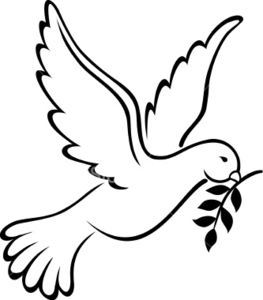 Dear Dove Point Residents,Happy Holidays to all!  It is indeed the most wonderful time of the year and a very exciting time for the Dove Point Community.  I am happy to announce on behalf of the Board that we have entered into an agreement with Mulloy Properties, LLC as a property management company for our neighborhood.  Our property manager, Chavonne Stinson will be our guide as we begin this process of creating and maintaining a better, more efficient community.  Some of the many services that she and Mulloy will provide include:Financial reporting, dues collection, budget preparations, and tax documentation and filingsMaintenance work and vendor compliance/managementLegal filings or actions on behalf of the AssociationCompliance agent for deed restriction adherence and violation reportingFile maintenance and record keeping for the AssociationRegular attendance at board meetings and annual meetingCommunication delivery on behalf of the BoardBeing a knowledgeable resource for residents and Board members on the subjects of government ordinances, regulations and changesThe Board and I believe working with a property management company will allow us to focus more on improving the neighborhood in meaningful ways that will be enjoyed by residents and beautify the spaces we call home.  Mulloy will bring us into better compliance in multiple areas and allow the Board to make more informed decisions.We are also in very good company when you look at Mulloy’s other clients in the area that include Saratoga Woods, Stone Lakes, Tucker Lake Estates, Shakes Run, and Bridges of Razor Creek.  We took the time to speak with residents of some of these neighborhoods and they have been pleased with the work that has been done by Mulloy.Obviously there is a cost associated with their services.  After reviewing a few different property management companies, we landed on Mulloy and are pleased with the contract.  The monthly cost per home is $3.57.  There will be no additional charge to residents as the fees are covered by your annual dues.  This minimal cost is well worth the chance to have a dedicated property manager provide the services listed above and most importantly be able to better the look of our neighborhood and common areas by enforcing our deed restrictions and covenants, which is precisely what we promised to do with the increased dues.  We put a lot of love, energy, and money into our homes and this will ensure everyone is doing their part to make Dove Point the best it can be.Please be on the lookout for a welcome letter from Mulloy Properties with more information in the coming weeks as we begin this process. Please do not hesitate to reach out to any Board member with questions you may have.  I wish you all the best in 2020.Sincerely,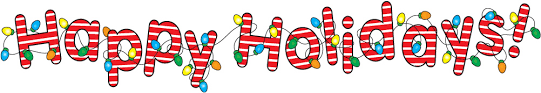 Nicole Etienne	Thank YouThe Dove Point Residents Association would like to extend a special thank you to several residents including Sandy Pendergast, and Gini Reckner who have all contributed volunteer hours this past year to assist the neighborhood.  If anyone else would like to be involved with neighborhood activities, please reach out directly to Nicole Etienne.Compliance UpdateOur deed restrictions are listed on the Dove Point Website for reference.  Soon, compliance violations will be able to be reported directly to our property manager with Mulloy.  Listed below are a few consistent violations we see: Parking on the street for over 24 hours in the same spot is not allowed as this is a city ordinance and our streets are considered public roads.Please limit the parking of recreational/utility trailers, boats, and campers inside Dove Point, including your personal driveway, only to immediate use.Construction plans to any outside area of your home (deck, patio, fence, porch, driveway, etc.) require approval from the Board.  Please send in via email your plans prior to starting your project to Nicole Etienne.Mailboxes must be maintained and are an easy, quick way to immediately improve the look and feel of our neighborhood.  I would encourage you to take a good look at your mailbox to see if it is need of repair.  Please see below for contact information for Duggins Company, Inc. who can assist in this endeavor.Duggins Company, Inc.		502-966-5774 or 502-966-92901116 Ulrich Avenue		www.dugginsco.comLouisville, KY 40219		sales@dugginsco.comFriendly RemindersWe all need reminders from time to time and listed below are a few items to keep in mind to keep the neighborhood safe and enjoyable for all.  I appreciate your attention to these items throughout the year.The speed limit is 25 mph and all stop signs must be obeyed including school bus stop signs.  We have children at play and many people that walk/run in our community and their safety is of top priority.Please be sure to pick up after your dog when walking through the neighborhood.  Obey the dawn to dusk hours at the pond and stay off the ice when it has frozen over.  Please pick up any litter that may fall out of your trash or recycle bin.   Contact Information It is very important that we have up to date contact information for everyone.  On the dues notice below, please be sure to clearly print your name, address, phone number(s) and valid email address.  As we move forward with Mulloy, it will be very important to keep your information updated with them as well as they will use written and digital communication forms.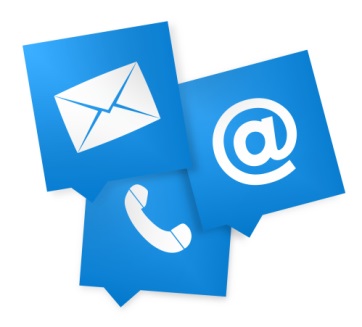 Additionally, we will be updating the website with information on Mulloy, so please be on the lookout for those changes.   	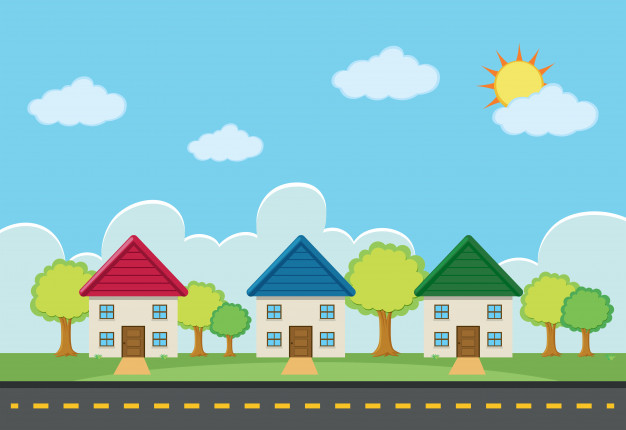 2020 Board of Directors Contact InformationThe following residents were retained to serve as officers for 2020 at the annual meeting that took place on October 8, 2019.Name		    Position		Email				AddressNicole Etienne		    President		cole0909@aol.com		4514 Dove Park Blvd.Paul Biegert 		    Treasurer		biegnlou@gmail.com		4207 Stilger CircleMark Cooksey		    Secretary		markmaryc@yahoo.com	4513 Dove Park Blvd.Duane Grant		    Director		grantduane@aol.com		4510 Dove Park Blvd.Dove Point Residents Association	Louisville, KYINVOICE for 2020 Annual DuesPlease complete the invoice below and submit your 2019 annual dues by February 28, 2020.  Please mail your payment by check along with this completed invoice to 4207 Stilger Circle, Louisville, KY 40299.  The annual dues are $325.00 per year.  If you have any questions concerning the annual dues or have other special needs, please contact Paul Biegert at biegnlou@gmail.com.Total Dues:  $325.00Due Date: 2/28/2020Please make checks payable to Dove Point Residents Association and mail to 4207 Stilger Circle, Louisville, KY 40299.Thank you in advance for your cooperation and prompt payment.Please clearly PRINT your updated contact information.Name:Address:Phone Number(s):Email:*This information will not be published.